Publicado en Sigüenza el 15/06/2018 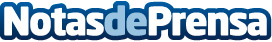 El próximo 19 de junio comienza el Año Jubilar de la catedral de Sigüenza El Ayuntamiento de Sigüenza se une a las celebraciones con motivo del 850 aniversario de la consagración de la Catedral de SigüenzaDatos de contacto:Ayuntamiento de SigüenzaNota de prensa publicada en: https://www.notasdeprensa.es/el-proximo-19-de-junio-comienza-el-ano-jubilar Categorias: Artes Visuales Historia Castilla La Mancha Patrimonio http://www.notasdeprensa.es